RESUME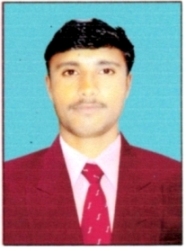 Name	-	Sunil Subhash ShindeAddress	-	At.Chondhi Po.Babhulgaon		Tq.Shengaon Dist.Hingoli 431703Date of Birth	-	14/06/1993Caste	-	OBCGender	-	MaleMarital Status	-	MarriedNationality	-	IndianLanguage Known	-	Marathi, Hindi, EnglishMobile No.	-	7720994876/7972101377E-mail	-	sshindesunil777@gmail.com / sshindesunil789@gmail.comEducation Qualification:-Other Qualification:-Experience   1. I have 7 month Experience in Vora Hospital. MY post is Computer Operator.I have work in Eduhome Academy last 3 years  4 month. My post is Computer Operator. 	                                        	 					Yours Faithfully
      (Sunil Subhash Shinde)Sr.No.Name of ExamBoard/UniversityPassing of YearPercentageS.S.C.AurangabadMarch - 200966.92 %H.S.CAurangabadFeb - 201175.83 %B.ANashikMarch - 201459.78%D.Ed.PuneOct - 201378.90 %Sr.No.Name of ExamBoardPassing YearPercentageMS-CITMumbaiApril 201065.00 %Typing (Eng. 30)Pune03 Mar - 201589.00 %Typing (Eng. 40)Pune03 Mar – 201575.00 %Typing (Mar 30)Pune03 Mar - 201580.00 %Typing (Mar 40)Pune22-Feb - 201674.00%Typing (Hin 30)Pune 22-Feb - 201674.00%DTPMumbaiMar-201570.00%TallyMumbaiNov. 201580.00%